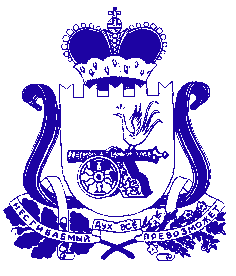 АДМИНИСТРАЦИЯГОЛЫНКОВСКОГО ГОРОДСКОГО ПОСЕЛЕНИЯРУДНЯНСКОГО РАЙОНА СМОЛЕНСКОЙ ОБЛАСТИР А С П О Р Я Ж  Е Н И Еот « 30 » марта 2020 года № 31-рВ соответствии с Федеральным законом от 21.12.1994 года№ 68-ФЗ «О защите населения и территорий от чрезвычайных ситуаций природного и техногенного характера», постановлением Правительства Российской Федерации от 30.12.2003 года № 794 «О единой государственной системе предупреждения и ликвидации чрезвычайных ситуаций», в связи с установившейся сухой погодой на территорииГолынковского городского поселенияРуднянского района Смоленской области, повышением вероятности возникновения чрезвычайных ситуаций и происшествий социально значимого характера:1. Ввести на территории Голынковского городского поселенияРуднянского  района Смоленской области режим функционирования «Повышенная готовность» для органов управления, сил и средств звена Голынковского городского поселенияРуднянского района Смоленской области Смоленской областной подсистемы единой государственной системы предупреждения и ликвидации чрезвычайных ситуаций с 17:00 часов 30марта2020 года до особого распоряжения.2. Настоящее распоряжение подлежит официальному обнародованию в соответствии с Уставом Голынковского городского поселения Руднянского района Смоленской области.3. Контроль за исполнением настоящего распоряжения оставляю за собой.Глава муниципального образования Голынковского городского поселения Руднянского района Смоленской области                                           Н.В. ИвановаО введении режима функционирования повышенной готовностив границахГолынковского городского поселенияРуднянского района Смоленской области